DIRECCIÓN ACADÉMICA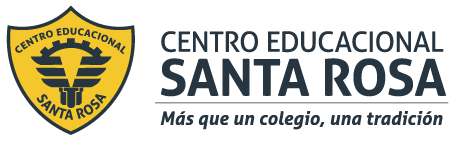 DEPARTAMENTO DE CONTABILIDADRespeto – Responsabilidad – Resiliencia – Tolerancia TEMA: Guía 3 integrada a desarrollar en casa de módulos de contabilidadNombre: _______________________________________Curso  4°  Fecha: 26/05/2020APRENDIZAJE ESPERADO: Interpreta información contable de la empresa, aplicando las Normas Internacionales de Contabilidad y la legislación tributaria INSTRUCCIONESLEA la guía enviada, Imprima la guía (o de lo contrario cópiela en su cuaderno) y péguela en el cuaderno de Control y Procesamiento de la Información Contable, realice la actividad entregada al final de la guía. EN CASO DE DUDAS ENVIARLAS AL CORREO     contabilidadcestarosa@gmail.comDEBES BAJAR UNA MATERIA Y DE ELLA HACER LAS PREGUNTAS / ACTIVIDAD Balance General	“Recordemos” 	El balance general es un documento contable que informa sobre la situación económica, tributaria y financiera de la empresa en un período determinado, a su vez, permite la evaluación de la gestión administrativa, toma de decisiones y planificación de estrategias enfocadas en el crecimiento del negocio. Existen varias formas de estructurar esta información, en Chile, de acuerdo a nuestra legislación vigente el utilizado se denomina “balance de 8 columnas” y es exigido por el servicio de impuestos internos para el ámbito tributario. 	Este balance también se conoce como balance tabulado o tributario, es una extensión del balance de comprobación de sumas y saldos y se confecciona al finalizar el ejercicio contable de la empresa luego de cerrar todas las cuentas del Libro Mayor que presentaron movimientos. Se caracteriza por presentar en detalle las cuentas con sus respectivos saldos, clasificarlas de acuerdo a su origen y determinar el nivel de pérdidas o ganancias que tuvo el negocio dentro del periodo de tiempo evaluado y que así se pueda tener un real y completo conocimiento de la empresa. Estructura del BalanceEl balance tributario son un compendio de tres secciones ordenadas de la siguiente manera:Balance de comprobación y saldos: es el resumen del Libro Mayor. Permite comprobar la igualdad de las sumas de los créditos y débitos, para luego determinar los saldos de acreedores y deudores.El inventario: corresponde a los “Activos” y “Pasivos”. También se le denomina cómo “Patrimonial”. Se determina trasladando a estas casillas los saldos deudores y acreedores del balance de comprobación y saldos de las cuentas de esta naturaleza.Resultado: presenta las pérdidas y las ganancias. También se confecciona trasladando a sus columnas los saldos deudores que pueden clasificarse como utilidades o pérdidas.	Estas tres grandes secciones se dividen en ocho columnas, que  permiten exponer de manera fidedigna la información que pretendes exponer en un balance de este tipo:Columna Cuentas que intervienen: detalla el número de la cuenta registrada, preferiblemente acompañada de su nombre para una mejor interpretación de la información.Columna de Sumas: dividida en las sub-columnas “Debe” y “Haber”.Columna de Saldos: dividida en las sub-columnas “Deudor” y “Acreedor”.Columna Inventario: dividida en las sub-columnas “Activo” y “Pasivo”.Columna Resultado: dividida en las sub-columnas “Pérdida” y “Ganancia”.Pasos para la creación del Balance General1. Clasificar las cuentas en activos, pasivos y patrimonio (cuentas de resultado pérdida, ganancia o capital).2. Ordenar las cuentas de activo desde lo más “líquido” a lo menos líquido, ejemplo, la cuenta caja, banco, que son cuentas  de efectivo que se pueden usar en el momento, y posteriormente las otras cuentas de activo, que necesitan “más  tiempo” para poder ser usadas, por ejemplo las cuentas “letras por cobrar”, si bien son un activo, no es efectivo con el que cuentan en el momento las empresa ya que deben esperar a que el cliente cancele su deuda para poder utilizar ese efectivo por parte de la empresa, o maquinarias que para poder usar ese “efectivo” por el valor del bien, deben pasar primero por un proceso de venta”. 3. Ordenar las cuentas de pasivos, cuentas de corto plazo y posteriormente cuentas de largo plazo.4. Cuentas de patrimonio: Capital, Resultado pérdidas (Remuneraciones, gastos generales entre otros), y Resultado Ganancias (Ventas u otras utilidades).5. Una vez ordenadas las cuentas, se deben traspasar los saldos totales “Debe y Haber” y luego los resultados “saldo deudor” o “saldo acreedor” según corresponda.6. Luego, se debe reclasificar los montos de las columnas “deudor” “acreedor” según su naturaleza traspasando el saldo a las columnas respectivas activo, pasivo, pérdida o ganancia. 7. Sumar los totales de cada columna:- Debe/Haber: las sumas totales deben ser iguales- Deudor/Acreedor: Las sumas totales deben ser iguales- Activo/Pasivo y Pérdida/Ganancia: Las sumas totales son diferentes, pero la diferencia entre pérdida y ganancia al sumar al “activo o pasivo” se deben igualarActividadDe acuerdo a la información del libro mayor, confeccionar balance de 8 columnas. 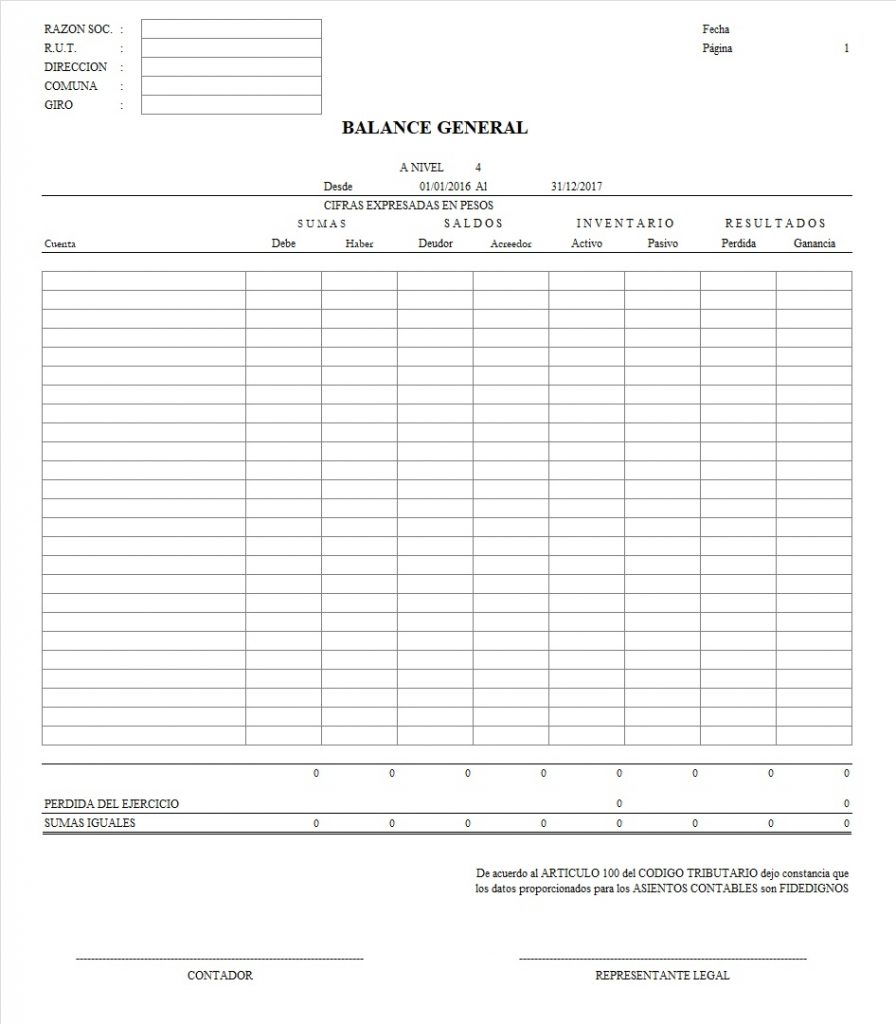 DebeHaberDeudorAcreedorActivoPasivoPérdidaGananciaTotales1.733.250.0871.733.250.087414.160.304414.160.304230.146.856206.633.290184.013.448207.527.014Utilidad del ejercicio23.513.56623.513.566Sumas iguales1.733.250.0871.733.250.087414.160.304414.160.304230.146.856230.146.566207.527.014207.527.014Caja Caja  Maquinaria  Maquinaria  Vehículo  Vehículo  Debe  Haber  Debe  Haber  Debe  Haber          7.800.000             297.500            2.600.000         5.000.000             892.500             200.000          1.190.000          2.000.000             595.000          1.000.000          9.882.500          4.092.500          2.600.000                         -          5.000.000                         -    S/D          5.790.000  S/D          2.600.000  S/D         5.000.000 Mercadería Mercadería  Proveedores  Proveedores  Capital  Capital  Debe  Haber  Debe  Haber  Debe  Haber       10.000.000              500.000          1.000.000        24.400.000         1.000.000       11.000.000             500.000                         -            1.000.000                     -          24.400.000  S/D        10.500.000         1.000.000  S/A  24.400.000  S/A Artículos de oficina Artículos de oficina  IVA Crédito  IVA Crédito  Letras por pagar  Letras por pagar  Debe  Haber  Debe  Haber  Debe  Haber            500.000               95.000             297.500             190.000             595.000            500.000                         -               285.000                         -                        -               892.500  S/D             500.000  S/D             285.000         892.500  S/A Gastos generales Gastos generales  Banco  Banco  Letras por Cobrar  Letras por Cobrar  Debe  Haber  Debe  Haber  Debe  Haber  200.000        2.000.000            500.000            892.500         1.666.000         1.190.000         1.000.000                  200.000                          -        4.666.000            500.000         2.082.500                         -     200.000  S/D  S/D         4.166.000  S/D         2.082.500  Venta  Venta  IVA Débito  IVA Débito  Remuneraciones  Remuneraciones  Debe  Haber  Debe  Haber  Debe  Haber         1.500.000            285.000            500.000         2.000.000            380.000         1.400.000            266.000                         -           4.900.000                         -              931.000            500.000                         -           4.900.000  S/A            931.000  S/A  S/D            500.000  Costo Venta  Costo Venta  Debe  Haber            500.000            500.000                         -    S/D            500.000 